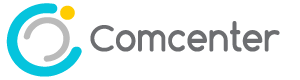 แบบบันทึกขอใช้บริการฝากเครื่องแม่ข่ายเรียน	ผู้อำนวยการสำนักคอมพิวเตอร์มหาวิทยาลัยมหาสารคาม	ข้าพเจ้า นาย/นางสาว/นาง ............................................ คณะ/หน่วยงาน...........................................................................ตำแหน่ง.............................................. เบอร์โทรศัพท์ภายในที่ติดต่อได้........................................ E-mail...........................................มีความประสงค์ ขอใช้บริการฝากเครื่องแม่ข่าย ซึ่งมีรายละเอียดดังนี้หลักการและวัตถุประสงค์..........................................................................................................................................................................................................................................................................................................................................................................................................................................................................................................................................................................................................................................รายละเอียดผู้ดูแลและรับผิดชอบเครื่องแม่ข่ายชื่อ-สกุล ........................................................................................ ตำแหน่ง ...............................................................คณะ/หน่วยงาน ...........................................................................................................................................................เบอร์โทรศัพท์หน่วยงาน ................................................................ E-mail ………………………………………………………..ชื่อ-สกุล ........................................................................................ ตำแหน่ง ...............................................................คณะ/หน่วยงาน ...........................................................................................................................................................เบอร์โทรศัพท์หน่วยงาน ................................................................ E-mail ………………………………………………………..ทั้งนี้ข้าพเจ้าจะเป็นผู้รับผิดชอบในการจัดเก็บ transaction log, การ maintenance server, การ backup ข้อมูล, ระบบป้องกันไวรัส มีมาตรการป้องกันการโดน hack ข้อมูลอย่างเหมาะสม  และมีการตรวจสอบการจัดเก็บข้อมูล ประเภทข้อมูลโดยจะปฏิบัติตามระเบียบ พ.ร.บ. ว่าด้วยการกระทำผิดทางคอมพิวเตอร์ พ.ศ.๒๕๕๐ และ พ.ศ.๒๕๖๐ อย่างเคร่งขัด และพร้อมให้ข้อมูลต่าง ๆ กับทางผู้ดูแลระบบสารสนเทศของมหาวิทยาลัยได้ในกรณีมีการร้องขอข้อมูลข้าพเจ้าเข้าใจเงื่อนไขในการขอใช้บริการดังกล่าว จึงลงลายมือชื่อไว้เป็นหลักฐาน      ลงชื่อ .................................................... ผู้ขอใช้บริการ             (….....………………………..……………)             วันที่ ............................................      ลงชื่อ .................................................... ผู้รับรองการขอใช้บริการ             (….....………………………..……………)                       หัวหน้าหน่วยงาน             วันที่ ............................................ประเภทบริการของเครื่องแม่ข่ายขนาดอุปกรณ์อื่น ๆ ที่เกี่ยวข้อง (ถ้ามี)ระยะเวลาในการฝากเครื่องแม่ข่ายการพิจารณาของหัวหน้างานฯการพิจารณาของผู้อำนวยการสำนักคอมพิวเตอร์ เห็นควรอนุมัติ ไม่เห็นควรอนุมัติ เนื่องจาก ................................................................................................................................................ลงชื่อ ............................................... ผู้อนุมัติ(….....………………………..……………)วันที่ ........................................................ อนุมัติ ไม่อนุมัติ เนื่องจาก .............................................................................................................................................................ลงชื่อ ............................................... ผู้อนุมัติ(….....………………………..……………)วันที่ ........................................................